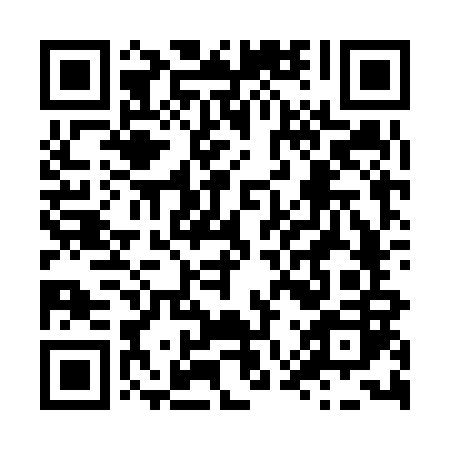 Ramadan times for Sacheon, South KoreaMon 11 Mar 2024 - Wed 10 Apr 2024High Latitude Method: NonePrayer Calculation Method: Muslim World LeagueAsar Calculation Method: ShafiPrayer times provided by https://www.salahtimes.comDateDayFajrSuhurSunriseDhuhrAsrIftarMaghribIsha11Mon5:205:206:4412:383:596:326:327:5112Tue5:195:196:4312:374:006:336:337:5213Wed5:175:176:4112:374:006:346:347:5314Thu5:165:166:4012:374:006:356:357:5415Fri5:145:146:3812:374:016:356:357:5516Sat5:135:136:3712:364:016:366:367:5617Sun5:115:116:3612:364:016:376:377:5618Mon5:105:106:3412:364:026:386:387:5719Tue5:085:086:3312:364:026:396:397:5820Wed5:075:076:3112:354:026:406:407:5921Thu5:055:056:3012:354:036:406:408:0022Fri5:045:046:2912:354:036:416:418:0123Sat5:025:026:2712:344:036:426:428:0224Sun5:015:016:2612:344:036:436:438:0325Mon4:594:596:2412:344:046:446:448:0426Tue4:584:586:2312:334:046:446:448:0527Wed4:564:566:2212:334:046:456:458:0528Thu4:554:556:2012:334:046:466:468:0629Fri4:534:536:1912:334:056:476:478:0730Sat4:524:526:1712:324:056:486:488:0831Sun4:504:506:1612:324:056:486:488:091Mon4:494:496:1512:324:056:496:498:102Tue4:474:476:1312:314:056:506:508:113Wed4:464:466:1212:314:066:516:518:124Thu4:444:446:1112:314:066:526:528:135Fri4:424:426:0912:304:066:526:528:146Sat4:414:416:0812:304:066:536:538:157Sun4:394:396:0612:304:066:546:548:168Mon4:384:386:0512:304:066:556:558:179Tue4:364:366:0412:294:076:566:568:1810Wed4:354:356:0212:294:076:566:568:19